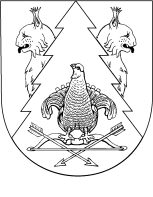 от 22 мая 2015 г. № 26О штабе по координации деятельности народных дружин в муниципальном образовании «Красномостовское сельское поселение»В целях реализации Закона Республики Марий Эл от 31 октября 2014 г. № 44-З "О регулировании отдельных отношений, связанных с участием граждан в охране общественного порядка на территории Республики Марий Эл" администрация Красномоствоского сельского поселения постановляет:1. Создать штаб по координации деятельности народных дружин в муниципальном образовании «Красномостовское сельское поселение».2. Утвердить прилагаемые:Положение о штабе по координации деятельности народных дружин в муниципальном образовании «Красномоствоское сельское поселение»;состав штаба по координации деятельности народных дружин в муниципальном образовании «Красномостовское сельское поселение».3. Контроль за исполнением настоящего постановления оставляю за собой.Глава администрации Красномостовскогосельского поселения                                                                В.И.ЛопатниковУтвержденопостановлениемадминистрации Красномостовского сельского поселенияот 22.05.2015 г. № 26  Положение о штабе по координации деятельности народных дружин в муниципальном образовании «Красномостовское сельское поселение»1. Штаб по координации деятельности народных дружин в муниципальном образовании «Красномостовское сельское поселение» (далее - штаб) является органом, образованным в целях осуществления координации деятельности народных дружин на территории муниципального образования «Красномостовское сельское поселение» и их взаимодействия с органами местного самоуправления муниципального образования «Красномостовское сельское поселение». 2. В своей деятельности штаб руководствуется Конституцией Российской Федерации, федеральными законами, нормативными правовыми актами Президента Российской Федерации и Правительства Российской Федерации, Конституцией Республики Марий Эл и иными нормативными правовыми актами Республики Марий Эл, нормативными правовыми актами муниципального образования «Красномостовское сельское поселение», настоящим Положением.3. Штаб в пределах своих полномочий:оказывает методическую помощь в сфере охраны общественного порядка командирам народных дружин;ежеквартально представляют информацию о деятельности народных дружин в Штаб по координации деятельности народных дружин в Республике Марий Эл;вносят в органы местного самоуправления и правоохранительные органы Республики Марий Эл предложения по вопросам совершенствования работы народных дружин и улучшения их материально-технического и финансового обеспечения;ходатайствуют перед органами местного самоуправления муниципального образования «Красномостовское сельское поселение», правоохранительными органами, общественными и иными организациями о поощрении народных дружинников, отличившихся при исполнении своих обязанностей.4. Штаб в пределах своей компетенции имеет право:принимать участие в подготовке проектов нормативных правовых актов и других документов о деятельности народных дружин;проводить заседания, рассматривать вопросы и предложения, отнесенные к компетенции штаба, принимать по ним решения;запрашивать в установленном порядке у органов местного самоуправления в муниципальном образовании «Красномостовское сельское поселение» необходимые материалы и информацию;приглашать на заседания штаба представителей органов местного самоуправления.5. Штаб в пределах своей компетенции имеет право:принимать участие в подготовке проектов нормативных правовых актов и других документов о деятельности народных дружин;проводить заседания, рассматривать вопросы и предложения, отнесенные к компетенции штаба, принимать по ним решения;запрашивать в установленном порядке у органов местного самоуправления в муниципальном образовании «Красномостовское сельское поселение» необходимые материалы и информацию;приглашать на заседания штаба представителей органов местного самоуправления.6. Штабы создаются по решению исполнительно-распорядительного органа местного самоуправления муниципального образования «Красномостовское сельское поселение». В состав штаба могут входить представители органов местного самоуправления, организаций и общественных объединений, трудовых коллективов, находящихся на территории муниципального образования «Красномостовское сельское поселение».7. Руководитель штаба:осуществляет общее руководство штабом;созывает и проводит заседания штаба;утверждает годовой план работы штаба;подписывает протокол заседания штаба;дает поручения членам штаба по вопросам, отнесенным к компетенции штаба;осуществляет контроль за исполнением годового плана работы штаба и решений, принятых на заседаниях штаба.8. Члены штаба:участвуют в заседании штаба, вносят предложения по проектам решений, принимаемых на заседании штаба;участвуют в разработке проекта годового плана работы штаба посредством внесения соответствующих предложений;вносят руководителю штаба предложения о приглашении на заседания штаба представителей органов исполнительной власти Республики Марий Эл, территориальных органов федеральных органов исполнительной власти, органов местного самоуправления.9. Ответственный секретарь штаба:осуществляет и координирует подготовку материалов на заседание штаба;с учетом поступивших предложений от членов штаба осуществляет подготовку проекта годового плана работы штаба;информирует членов штаба и приглашенных лиц о времени, месте проведения заседания штаба;ведет протокол заседания штаба и его рассылку членам штаба;готовит отчеты о реализации годового плана работы и решений штаба.10. Заседания штаба проводятся по мере необходимости, но не реже чем один раз в полугодие и оформляются протоколом, содержащим решения штаба по рассмотренным вопросам. Заседание ведет руководитель штаба либо по его поручению один из заместителей.11. Решения штаба принимаются простым большинством голосов присутствующих на заседании членов штаба.КРАСНЫЙ МОСТСЕЛЬСКИЙ ПОСЕЛЕНИЙАДМИНИСТРАЦИЙПУНЧАЛАДМИНИСТРАЦИЯКРАСНОМОСТОВСКОГОСЕЛЬСКОГО ПОСЕЛЕНИЯПОСТАНОВЛЕНИЕ